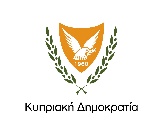 ΚΥΠΡΙΑΚΗ ΔΗΜΟΚΡΑΤΙΑ	ΕΥΡΩΠΑΪΚΗ ΕΝΩΣΗ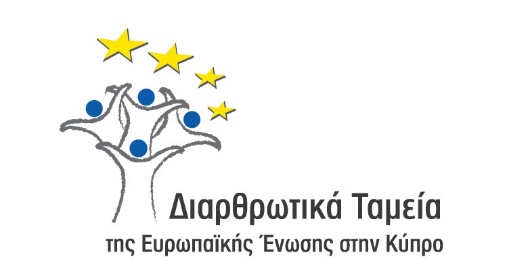 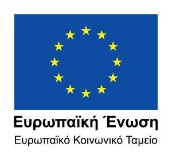 ΤΕΧΝΙΚΟ ΔΕΛΤΙΟ ΕΡΓΟΥ ΕΤΠΑ/ΤΣ/ΕΚΤ/ΕΤΘΑ2014 - 2020ΠΕΡΙΕΧΟΜΕΝΑ ΤΕΧΝΙΚΟΥ ΔΕΛΤΙΟΥ ΕΡΓΟΥ ΕΤΠΑ/ΤΣ/ΕΚΤ/ΕΤΘΑΠΕΡΙΕΧΟΜΕΝΑ ΤΕΧΝΙΚΟΥ ΔΕΛΤΙΟΥ ΕΡΓΟΥ ΕΤΠΑ/ΤΣ/ΕΚΤ/ΕΤΘΑ ΤΜΗΜΑ Α: ΤΑΥΤΟΤΗΤΑ ΕΡΓΟΥΤΜΗΜΑ Β: ΠΕΡΙΓΡΑΦΗ / ΦΥΣΙΚΟ ΑΝΤΙΚΕΙΜΕΝΟ ΤΜΗΜΑ Γ: ΔΕΙΚΤΕΣ ΠΑΡΑΚΟΛΟΥΘΗΣΗΣΤΜΗΜΑ Δ: ΣΥΜΒΑΤΟΤΗΤΑ ΜΕ ΕΘΝΙΚΕΣ ΚΑΙ ΚΟΙΝΟΤΙΚΕΣ ΠΟΛΙΤΙΚΕΣ ΤΜΗΜΑ Ε: ΩΡΙΜΟΤΗΤΑ ΕΡΓΟΥΤΜΗΜΑ ΣΤ: ΔΙΟΙΚΗΤΙΚΗ, ΕΠΙΧΕΙΡΗΣΙΑΚΗ ΚΑΙ ΧΡΗΜΑΤΟΟΙΚΟΝΟΜΚΗ ΙΚΑΝΟΤΗΤΑ ΤΟΥ ΔΙΚΑΙΟΥΧΟΥ ΤΜΗΜΑ Ζ: ΣΚΟΠΙΜΟΤΗΤΑΤΜΗΜΑ Η: ΧΡΟΝΙΚΟΣ ΠΡΟΓΡΑΜΜΑΤΙΣΜΟΣ ΝΟΜΙΚΩΝ ΔΕΣΜΕΥΣΕΩΝ ΤΜΗΜΑ Θ: ΧΡΗΜΑΤΟΔΟΤΙΚΗ ΑΝΑΛΥΣΗΤΜΗΜΑ Ι: ΕΝΔΕΙΚΤΙΚΟΣ ΚΑΤΑΛΟΓΟΣ ΣΥΝΗΜΜΕΝΩΝ ΕΓΓΡΑΦΩΝΤΜΗΜΑ Α: ΤΑΥΤΟΤΗΤΑ ΕΡΓΟΥ : 22440ΕΜΠΛΕΚΟΜΕΝΟΙ ΕΡΓΟΥΑ21. ΔΙΚΑΙΟΥΧΟΣ	ΤΜΗΜΑ Β: ΠΕΡΙΓΡΑΦΗ / ΦΥΣΙΚΟ ΑΝΤΙΚΕΙΜΕΝΟΒ1. ΠΕΡΙΓΡΑΦΗ ΕΡΓΟΥ(α) ΣΥΝΟΠΤΙΚΗ ΠΕΡΙΓΡΑΦΗ ΦΥΣΙΚΟΥ ΑΝΤΙΚΕΙΜΕΝΟΥ ΤΟΥ ΕΡΓΟΥ: (β) ΜΕΘΟΔΟΛΟΓΙΑ ΥΛΟΠΟΙΗΣΗΣ ΚΑΙ ΚΥΡΙΟΤΕΡΑ ΣΤΑΔΙΑ ΥΛΟΠΟΙΗΣΗΣ ΤΟΥ ΕΡΓΟΥ: (γ) ΠΑΡΑΔΟΤΕΑ / ΑΝΑΜΕΝΟΜΕΝΑ ΑΠΟΤΕΛΕΣΜΑΤΑ:ΤΜΗΜΑ Γ: ΔΕΙΚΤΕΣ ΠΑΡΑΚΟΛΟΥΘΗΣΗΣΤΜΗΜΑ Δ: ΣΥΜΒΑΤΟΤΗΤΑ ΜΕ ΕΘΝΙΚΕΣ ΚΑΙ ΕΝΩΣΙΑΚΕΣ ΠΟΛΙΤΙΚΕΣΠΛΗΡΟΦΟΡΗΣΗ ΚΑΙ ΕΠΙΚΟΙΝΩΝΙΑΔ6. ΠΕΡΙΓΡΑΦΗ ΠΡΟΤΕΙΝΟΜΕΝΩΝ ΕΝΔΕΙΚΤΙΚΩΝ ΔΡΑΣΤΗΡΙΟΤΗΤΩΝ ΕΠΙΚΟΙΝΩΝΙΑΣ ΓΙΑ ΤΗΝ ΕΝΗΜΕΡΩΣΗ ΤΟΥ ΚΟΙΝΟΥ ΚΑΙ ΤΩΝ ΣΥΜΜΕΤΕΧΟΝΤΩΝ ΣΧΕΤΙΚΑ ΜΕ ΤΟ ΣΚΟΠΟ ΤΟΥ ΕΡΓΟΥ ΚΑΙ ΤΗ ΧΡΗΜΑΤΟΔΟΤΗΣΗ ΤΗΣ ΑΠΟ ΤΟ ΤΑΜΕΙΟ. (οι δραστηριότητες πληροφόρησης και επικοινωνίας θα πρέπει να είναι ανάλογες του μεγέθους του έργου)Τεκμηρίωση:ΤΜΗΜΑ Ε: Ωριμότητα έργουΤΜΗΜΑ ΣΤ: ΔΙΟΙΚΗΤΙΚΗ, ΕΠΙΧΕΙΡΗΣΙΑΚΗ ΚΑΙ ΧΡΗΜΑΤΟΟΙΚΟΝΟΜΚΗ ΙΚΑΝΟΤΗΤΑ ΤΟΥ ΔΙΚΑΙΟΥΧΟΥΔΙΟΙΚΗΤΙΚΗ ΙΚΑΝΟΤΗΤΑ ΤΟΥ ΔΙΚΑΙΟΥΧΟΥΣΤ1. ΜΟΝΑΔΕΣ ΤΗΣ ΟΡΓΑΝΩΤΙΚΗΣ ΔΟΜΗΣ ΤΟΥ ΔΙΚΑΙΟΥΧΟΥ ΓΙΑ ΤΗΝ ΥΛΟΠΟΙΗΣΗ ΤΟΥ ΕΡΓΟΥΕΠΙΧΕΙΡΗΣΙΑΚΗ ΙΚΑΝΟΤΗΤΑ ΤΟΥ ΔΙΚΑΙΟΥΧΟΥΣΤ3. ΠΑΡΑΤΗΡΗΣΕΙΣ - ΣΧΟΛΙΑΧΡΗΜΑΤΟΟΙΚΟΝΟΜΙΚΗ ΙΚΑΝΟΤΗΤΑ ΤΟΥ ΔΙΚΑΙΟΥΧΟΥΠΗΓΗ ΧΡΗΜΑΤΟΔΟΤΗΣΗΣΤΜΗΜΑ Ζ: ΣΚΟΠΙΜΟΤΗΤΑ ΣΤΟΙΧΕΙΑ ΣΚΟΠΙΜΟΤΗΤΑΣ ΕΡΓΟΥΖ1. ΣΚΟΠΟΣ/ΟΙ ΤΟΥ ΕΡΓΟΥ ΚΑΙ ΛΟΓΟΙ ΠΟΥ ΕΠΙΒΑΛΛΟΥΝ ΤΗΝ ΥΛΟΠΟΙΗΣΗ ΤΟΥ ΕΡΓΟΥ (ΣΥΜΒΟΛΗ ΣΤΟΝ ΕΙΔΙΚΟ ΣΤΟΧΟ ΚΑΙ ΤΟΥΣ ΔΕΙΚΤΕΣ ΑΠΟΤΕΛΕΣΜΑΤΟΣ ΤΟΥ ΕΠ, ΟΠΩΣ ΑΥΤΟΙ ΑΝΑΦΕΡΟΝΤΑΙ ΣΤΗΝ ΠρΥΠ ΚΑΙ ΣΟΒΑΡΟΤΗΤΑ ΤΟΥ ΠΡΟΒΛΗΜΑΤΟΣ ΠΟΥ ΑΝΤΙΜΕΤΩΠΙΖΕΤΑΙ ΜΕ ΤΟ ΠΡΟΤΕΙΝΟΜΕΝΟ ΕΡΓΟ)Ζ2. ΑΝΑΜΕΝΟΜΕΝΑ ΟΦΕΛΗ / ΩΦΕΛΟΥΜΕΝΟΣ ΠΛΗΘΥΣΜΟΣ ΑΠΟ ΤΗ ΛΕΙΤΟΥΡΓΙΑ ΤΟΥ ΕΡΓΟΥΖ3. ΟΙΚΟΝΟΜΙΚΗ ΒΙΩΣΙΜΟΤΗΤΑ ΚΑΙ ΔΙΑΤΗΡΗΣΙΜΟΤΗΤΑ ΤΩΝ ΑΝΑΜΕΝΟΜΕΝΩΝ ΑΠΟΤΕΛΕΣΜΑΤΩΝ ΚΑΙ ΕΠΙΔΡΑΣΕΩΝ ΤΟΥ ΕΡΓΟΥΣΥΝΑΦΕΙΑ ΜΕ ΕΘΝΙΚΗ ΑΝΑΠΤΥΞΙΑΚΗ ΠΟΛΙΤΙΚΗΖ4. ΣΥΝΑΦΕΙΑ ΜΕ ΤΟΥΣ ΣΤΟΧΟΥΣ ΤΟΥ ΕΘΝΙΚΟΥ ΜΕΤΑΡΡΥΘΜΙΣΤΙΚΟΥ ΠΡΟΓΡΑΜΜΑΤΟΣ ΓΙΑ ΤΗ ΣΤΡΑΤΗΓΙΚΗ ΕΥΡΩΠΗ 2020:Ζ5. ΣΥΝΕΡΓΕΙΑ ΜΕ ΑΛΛΕΣ ΕΘΝΙΚΕΣ/ΤΟΜΕΑΚΕΣ ΑΝΑΠΤΥΞΙΑΚΕΣ ΠΟΛΙΤΙΚΕΣ:Z10. ΑΛΛΕΣ ΕΠΙΠΤΩΣΕΙΣΕΡΓΟ ΣΕ ΕΚΤΕΛΕΣΗ ΚΑΤΑ ΦΑΣΕΙΣ ΜΕΤΑΞΥ 2007-2013 ΚΑΙ 2014-2020 (PHASING) Z14. ΤΙΤΛΟΣ ΕΡΓΟΥ Α΄ΦΑΣΗΣTMHMA H. ΝΟΜΙΚΕΣ ΔΕΣΜΕΥΣΕΙΣΗ5. ΚΙΝΔΥΝΟΙ ΑΠΟΚΛΙΣΕΩΝ ΧΡΟΝΟΔΙΑΓΡΑΜΜΑΤΟΣΤΜΗΜΑ Θ: ΧΡΗΜΑΤΟΔΟΤΙΚΗ ΑΝΑΛΥΣΗΘ1. ΑΝΑΛΥΣΗ ΔΗΜΟΣΙΑΣ ΔΑΠΑΝΗΣ ΤΟΥ ΕΡΓΟΥΣΥΝΟΛΟ ΕΠΙΛΕΞΙΜΩΝ ΔΑΠΑΝΩΝ:	ΓΕΝΙΚΟ ΣΥΝΟΛΟ ΔΗΜΟΣΙΑΣ ΔΑΠΑΝΗΣ:	ΤΜΗΜΑ I: ΕΝΔΕΙΚΤΙΚΟΣ ΚΑΤΑΛΟΓΟΣ ΣΥΝΗΜΜΕΝΩΝ ΕΓΓΡΑΦΩΝΣΤΟΙΧΕΙΑ ΤΑΥΤΟΤΗΤΑΣΣΤΟΙΧΕΙΑ ΤΑΥΤΟΤΗΤΑΣA1. ΤΙΤΛΟΣ ΕΡΓΟΥA2. ΤΙΤΛΟΣ ΕΡΓΟΥ ΣΤΑ ΑΓΓΛΙΚΑA3. ΠΡΟΣΚΛΗΣΗ ΥΠΟΒΟΛΗΣ ΠΡΟΤΑΣΕΩΝα. ΤΙΤΛΟΣ ΠΡΟΣΚΛΗΣΗΣ: β. ΑΡΙΘΜΟΣ: ΣΤΟΙΧΕΙΑ ΕΠΙΧΕΙΡΗΣΙΑΚΟΥ ΠΡΟΓΡΑΜΜΑΤΟΣΣΤΟΙΧΕΙΑ ΕΠΙΧΕΙΡΗΣΙΑΚΟΥ ΠΡΟΓΡΑΜΜΑΤΟΣA4. ΠΡΟΓΡΑΜΜΑΤΙΚΗ ΠΕΡΙΟΔΟΣ2014 - 2020A5. ΕΠΙΧΕΙΡΗΣΙΑΚΟ ΠΡΟΓΡΑΜΜΑA6. ΤΑΜΕΙΟA7. ΑΞΟΝΑΣ ΠΡΟΤΕΡΑΙΟΤΗΤΑΣA8. ΕΠΕΝΔΥΤΙΚΗ ΠΡΟΤΕΡΑΙΟΤΗΤΑA9. ΕΙΔΙΚΟΣ ΣΤΟΧΟΣΚΑΤΗΓΟΡΙΟΠΟΙΗΣΗ ΕΡΓΟΥΚΑΤΗΓΟΡΙΟΠΟΙΗΣΗ ΕΡΓΟΥΚΑΤΗΓΟΡΙΟΠΟΙΗΣΗ ΕΡΓΟΥA13. ΘΕΜΑΤΙΚΟΣ ΣΤΟΧΟΣ ΠΡΟΤΕΡΑΙΟΤΗΤΑΣΑ14. ΔΕΥΤΕΡΕΥΩΝ ΘΕΜΑΤΙΚΟΣ ΣΤΟΧΟΣ ΕΚΤΠοσοστό (%): Α15. ΠΕΔΙΟ ΠΑΡΕΜΒΑΣΗΣΠοσοστό (%): Α16. ΜΟΡΦΗ ΧΡΗΜΑΤΟΔΟΤΗΣΗΣΠοσοστό (%): Α17. ΤΥΠΟΣ ΕΔΑΦΙΚΗΣ ΜΟΝΑΔΑΣΠοσοστό (%): Α18 ΜΗΧΑΝΙΣΜΟΣ ΥΛΟΠΟΙΗΣΗΣ ΕΔΑΦΙΚΗΣ ΔΙΑΣΤΑΣΗΣΠοσοστό (%): Α19. ΟΙΚΟΝΟΜΙΚΗ ΔΡΑΣΤΗΡΙΟΤΗΤΑΠοσοστό (%): Α20. ΓΕΩΓΡΑΦΙΚΗ ΠΕΡΙΟΧΗ (ΔΗΜΟΣ / ΚΟΙΝΟΤΗΤΑ)Ποσοστό (%): Α22. ΣΤΟΙΧΕΙΑ ΣΥΝΤΑΚΤΗΟΝΟΜΑΤΕΠΩΝΥΜΟΑ22. ΣΤΟΙΧΕΙΑ ΣΥΝΤΑΚΤΗΘΕΣΗ ΣΤΟ ΦΟΡΕΑΑ22. ΣΤΟΙΧΕΙΑ ΣΥΝΤΑΚΤΗΔΙΕΥΘΥΝΣΗΑ22. ΣΤΟΙΧΕΙΑ ΣΥΝΤΑΚΤΗΤΗΛΕΦΩΝΟΑ22. ΣΤΟΙΧΕΙΑ ΣΥΝΤΑΚΤΗFAXΑ22. ΣΤΟΙΧΕΙΑ ΣΥΝΤΑΚΤΗEMAILΑ23. ΣΤΟΙΧΕΙΑ ΠΡΟΪΣΤΑΜΕΝΟΥΟΝΟΜΑΤΕΠΩΝΥΜΟΑ23. ΣΤΟΙΧΕΙΑ ΠΡΟΪΣΤΑΜΕΝΟΥΘΕΣΗ ΣΤΟ ΦΟΡΕΑΑ23. ΣΤΟΙΧΕΙΑ ΠΡΟΪΣΤΑΜΕΝΟΥΔΙΕΥΘΥΝΣΗΑ23. ΣΤΟΙΧΕΙΑ ΠΡΟΪΣΤΑΜΕΝΟΥΤΗΛΕΦΩΝΟΑ23. ΣΤΟΙΧΕΙΑ ΠΡΟΪΣΤΑΜΕΝΟΥFAXΑ23. ΣΤΟΙΧΕΙΑ ΠΡΟΪΣΤΑΜΕΝΟΥEMAILΑ24. ΣΤΟΙΧΕΙΑ ΥΠΕΥΘΥΝΟΥ ΕΡΓΟΥΟΝΟΜΑΤΕΠΩΝΥΜΟΑ24. ΣΤΟΙΧΕΙΑ ΥΠΕΥΘΥΝΟΥ ΕΡΓΟΥΘΕΣΗ ΣΤΟ ΦΟΡΕΑΑ24. ΣΤΟΙΧΕΙΑ ΥΠΕΥΘΥΝΟΥ ΕΡΓΟΥΔΙΕΥΘΥΝΣΗΑ24. ΣΤΟΙΧΕΙΑ ΥΠΕΥΘΥΝΟΥ ΕΡΓΟΥΤΗΛΕΦΩΝΟΑ24. ΣΤΟΙΧΕΙΑ ΥΠΕΥΘΥΝΟΥ ΕΡΓΟΥFAXΑ24. ΣΤΟΙΧΕΙΑ ΥΠΕΥΘΥΝΟΥ ΕΡΓΟΥEMAILΑ25. ΦΟΡΕΑΣ ΛΕΙΤΟΥΡΓΙΑΣΑ25. ΦΟΡΕΑΣ ΛΕΙΤΟΥΡΓΙΑΣΑ26. ΣΤΟΙΧΕΙΑ ΠΡΟΪΣΤΑΜΕΝΟΥΟΝΟΜΑΤΕΠΩΝΥΜΟΑ26. ΣΤΟΙΧΕΙΑ ΠΡΟΪΣΤΑΜΕΝΟΥΘΕΣΗ ΣΤΟ ΦΟΡΕΑΑ26. ΣΤΟΙΧΕΙΑ ΠΡΟΪΣΤΑΜΕΝΟΥΔΙΕΥΘΥΝΣΗΑ26. ΣΤΟΙΧΕΙΑ ΠΡΟΪΣΤΑΜΕΝΟΥΤΗΛΕΦΩΝΟΑ26. ΣΤΟΙΧΕΙΑ ΠΡΟΪΣΤΑΜΕΝΟΥFAXΑ26. ΣΤΟΙΧΕΙΑ ΠΡΟΪΣΤΑΜΕΝΟΥEMAILΧΡΟΝΙΚΗ ΔΙΑΡΚΕΙΑ ΕΡΓΟΥΧΡΟΝΙΚΗ ΔΙΑΡΚΕΙΑ ΕΡΓΟΥB2. ΗΜΕΡΟΜΗΝΙΑ ΕΝΑΡΞΗΣ:B3. ΗΜΕΡΟΜΗΝΙΑ ΛΗΞΗΣ:B4. ΣΥΝΟΛΙΚΗ ΔΙΑΡΚΕΙΑ ΕΡΓΟΥ (μήνες):Β5. ΑΠΑΙΤΕΙΤΑΙ Η ΤΗΡΗΣΗ ΥΠΟΧΡΕΩΣΕΩΝ ΚΑΤΑ ΤΗΝ ΠΕΡΙΟΔΟ ΛΕΙΤΟΥΡΓΙΑΣ ΤΟΥ ΕΡΓΟΥ ΣΥΜΦΩΝΑ ΜΕ ΤΟ ΑΡΘΡΟ 71 ΤΟΥ ΚΑΝ.1303/2013;ΝΑΙΟΧΙΒ5. ΑΠΑΙΤΕΙΤΑΙ Η ΤΗΡΗΣΗ ΥΠΟΧΡΕΩΣΕΩΝ ΚΑΤΑ ΤΗΝ ΠΕΡΙΟΔΟ ΛΕΙΤΟΥΡΓΙΑΣ ΤΟΥ ΕΡΓΟΥ ΣΥΜΦΩΝΑ ΜΕ ΤΟ ΑΡΘΡΟ 71 ΤΟΥ ΚΑΝ.1303/2013;ΔΕΙΚΤΕΣ ΕΚΡΟΩΝΔΕΙΚΤΕΣ ΕΚΡΟΩΝΔΕΙΚΤΕΣ ΕΚΡΟΩΝΔΕΙΚΤΕΣ ΕΚΡΟΩΝΔΕΙΚΤΕΣ ΕΚΡΟΩΝΓ1. ΚΩΔΙΚΟΣ ΚΑΙ ΟΝΟΜΑΣΙΑ ΔΕΙΚΤΗΓ2. ΜΟΝΑΔΑ ΜΕΤΡΗΣΗΣΓ3. ΤΙΜΗ ΣΤΟΧΟΥΓ3. ΤΙΜΗ ΣΤΟΧΟΥΓ3. ΤΙΜΗ ΣΤΟΧΟΥΓ1. ΚΩΔΙΚΟΣ ΚΑΙ ΟΝΟΜΑΣΙΑ ΔΕΙΚΤΗΓ2. ΜΟΝΑΔΑ ΜΕΤΡΗΣΗΣΣΥΝΟΛΟΑΝΔΡΕΣΓΥΝΑΙΚΕΣΔΕΙΚΤΕΣ ΑΠΟΤΕΛΕΣΜΑΤΟΣΔΕΙΚΤΕΣ ΑΠΟΤΕΛΕΣΜΑΤΟΣΔΕΙΚΤΕΣ ΑΠΟΤΕΛΕΣΜΑΤΟΣΔΕΙΚΤΕΣ ΑΠΟΤΕΛΕΣΜΑΤΟΣΔΕΙΚΤΕΣ ΑΠΟΤΕΛΕΣΜΑΤΟΣΓ4. ΚΩΔΙΚΟΣ ΚΑΙ ΟΝΟΜΑΣΙΑ ΔΕΙΚΤΗΓ5. ΜΟΝΑΔΑ ΜΕΤΡΗΣΗΣΓ6. ΤΙΜΗ ΣΤΟΧΟΥΓ6. ΤΙΜΗ ΣΤΟΧΟΥΓ6. ΤΙΜΗ ΣΤΟΧΟΥΓ4. ΚΩΔΙΚΟΣ ΚΑΙ ΟΝΟΜΑΣΙΑ ΔΕΙΚΤΗΓ5. ΜΟΝΑΔΑ ΜΕΤΡΗΣΗΣΣΥΝΟΛΟΑΝΔΡΕΣΓΥΝΑΙΚΕΣΟΡΟΣΗΜΟ ΠΛΑΙΣΙΟΥ ΕΠΙΔΟΣΗΣ ΓΙΑ ΤΟ 2018ΟΡΟΣΗΜΟ ΠΛΑΙΣΙΟΥ ΕΠΙΔΟΣΗΣ ΓΙΑ ΤΟ 2018ΟΡΟΣΗΜΟ ΠΛΑΙΣΙΟΥ ΕΠΙΔΟΣΗΣ ΓΙΑ ΤΟ 2018ΟΡΟΣΗΜΟ ΠΛΑΙΣΙΟΥ ΕΠΙΔΟΣΗΣ ΓΙΑ ΤΟ 2018ΟΡΟΣΗΜΟ ΠΛΑΙΣΙΟΥ ΕΠΙΔΟΣΗΣ ΓΙΑ ΤΟ 2018Γ7.ΚΩΔΙΚΟΣ ΚΑΙ ΟΝΟΜΑΣΙΑ ΔΕΙΚΤΗΓ8. ΜΟΝΑΔΑ ΜΕΤΡΗΣΗΣΓ9. ΟΡΟΣΗΜΟ ΓΙΑ ΤΟ ΠΛΑΙΣΙΟ ΕΠΙΔΟΣΗΣ 2018Γ9. ΟΡΟΣΗΜΟ ΓΙΑ ΤΟ ΠΛΑΙΣΙΟ ΕΠΙΔΟΣΗΣ 2018Γ9. ΟΡΟΣΗΜΟ ΓΙΑ ΤΟ ΠΛΑΙΣΙΟ ΕΠΙΔΟΣΗΣ 2018Γ7.ΚΩΔΙΚΟΣ ΚΑΙ ΟΝΟΜΑΣΙΑ ΔΕΙΚΤΗΓ8. ΜΟΝΑΔΑ ΜΕΤΡΗΣΗΣΣΥΝΟΛΟΑΝΔΡΕΣΓΥΝΑΙΚΕΣΓ10. Απαιτείται τήρηση δεδομένων για μεμονωμένους συμμετέχοντες(microdata), σύμφωνα με τα οριζόμενα στο αρ. 125, παρ.2, στοιχείο δ) του Καν.1303/2013;ΝΑΙΟΧΙΓ10. Απαιτείται τήρηση δεδομένων για μεμονωμένους συμμετέχοντες(microdata), σύμφωνα με τα οριζόμενα στο αρ. 125, παρ.2, στοιχείο δ) του Καν.1303/2013;ΤΗΡΟΥΝΤΑΙ ΟΙ ΕΘΝΙΚΟΙ ΚΑΙ ΕΝΩΣΙΑΚΟΙ ΚΑΝΟΝΕΣ ΠΟΥ ΑΦΟΡΟΥΝ:ΝΑΙΔΕΝ ΑΠΑΙΤΕΙΤΑΙΔ1. ΤΙΣ ΔΗΜΟΣΙΕΣ ΣΥΜΒΑΣΕΙΣ;Δ2. ΤΗΝ ΠΡΟΣΤΑΣΙΑ ΚΑΙ ΒΕΛΤΙΩΣΗ ΤΟΥ ΠΕΡΙΒΑΛΛΟΝΤΟΣ ΚΑΙ ΤΗ ΒΙΩΣΙΜΗ ΑΝΑΠΤΥΞΗ;Σχόλιο: Σχόλιο: Σχόλιο: Δ3. ΤΗΝ ΠΡΟΩΘΗΣΗ ΤΗΣ ΙΣΟΤΗΤΑΣ ΕΥΚΑΙΡΩΝ ΜΕΤΑΞΥ ΑΝΔΡΩΝ ΚΑΙ ΓΥΝΑΙΚΩΝ;Σχόλιο: Σχόλιο: Σχόλιο: Δ4. ΤΗ ΜΗ ΔΙΑΚΡΙΣΗ (περιλαμβανομένης της προσβασιμότητας ατόμων με αναπηρία);Σχόλιο: Σχόλιο: Σχόλιο: Δ5. ΤΙΣ ΚΡΑΤΙΚΕΣ ΕΝΙΣΧΥΣΕΙΣ;Σχόλιο: Σχόλιο: Σχόλιο: Ε1. ΣΤΑΔΙΟ ΣΤΟ ΟΠΟΙΟ ΒΡΙΣΚΕΤΑΙ ΤΟ ΕΡΓΟ (ΣΥΝΟΠΤΙΚΗ ΠΕΡΙΓΡΑΦΗ):Ε1. ΣΤΑΔΙΟ ΣΤΟ ΟΠΟΙΟ ΒΡΙΣΚΕΤΑΙ ΤΟ ΕΡΓΟ (ΣΥΝΟΠΤΙΚΗ ΠΕΡΙΓΡΑΦΗ):Ε2. ΕΧΕΙ ΔΙΑΣΦΑΛΙΣΤΕΙ Η ΚΥΡΙΟΤΗΤΑ ΤΟΥ ΑΚΙΝΗΤΟΥ ΕΠΙ ΤΟΥ ΟΠΟΙΟΥ ΘΑ ΥΛΟΠΟΙΗΘΕΙ ΤΟ ΕΡΓΟ;Ε3. ΣΧΟΛΙΑ – ΠΑΡΑΤΗΡΗΣΕΙΣ ΣΧΕΤΙΚΑ ΜΕ ΤΗΝ ΚΥΡΙΟΤΗΤΑ ΤΟΥ ΑΚΙΝΗΤΟΥ (ΣΕ ΠΕΡΙΠΤΩΣΗ ΑΡΝΗΤΙΚΗΣ ΑΠΑΝΤΗΣΗΣ ΝΑ ΑΝΑΦΕΡΘΟΥΝ ΣΥΝΟΠΤΙΚΑ ΟΙ ΠΡΟΒΛΕΠΟΜΕΝΕΣ ΕΝΕΡΓΕΙΕΣ ΓΙΑ ΑΠΟΚΤΗΣΗ ΤΟΥ ΑΚΙΝΗΤΟΥ):Ε3. ΣΧΟΛΙΑ – ΠΑΡΑΤΗΡΗΣΕΙΣ ΣΧΕΤΙΚΑ ΜΕ ΤΗΝ ΚΥΡΙΟΤΗΤΑ ΤΟΥ ΑΚΙΝΗΤΟΥ (ΣΕ ΠΕΡΙΠΤΩΣΗ ΑΡΝΗΤΙΚΗΣ ΑΠΑΝΤΗΣΗΣ ΝΑ ΑΝΑΦΕΡΘΟΥΝ ΣΥΝΟΠΤΙΚΑ ΟΙ ΠΡΟΒΛΕΠΟΜΕΝΕΣ ΕΝΕΡΓΕΙΕΣ ΓΙΑ ΑΠΟΚΤΗΣΗ ΤΟΥ ΑΚΙΝΗΤΟΥ):Ε4. ΑΠΑΙΤΟΥΜΕΝΕΣ ΠΡΟΠΑΡΑΣΚΕΥΑΣΤΙΚΕΣ / ΔΙΟΙΚΗΤΙΚΕΣ ΕΝΕΡΓΕΙΕΣ ΓΙΑ ΥΛΟΠΟΙΗΣΗ ΤΟΥ ΕΡΓΟΥΕ4. ΑΠΑΙΤΟΥΜΕΝΕΣ ΠΡΟΠΑΡΑΣΚΕΥΑΣΤΙΚΕΣ / ΔΙΟΙΚΗΤΙΚΕΣ ΕΝΕΡΓΕΙΕΣ ΓΙΑ ΥΛΟΠΟΙΗΣΗ ΤΟΥ ΕΡΓΟΥΕ4. ΑΠΑΙΤΟΥΜΕΝΕΣ ΠΡΟΠΑΡΑΣΚΕΥΑΣΤΙΚΕΣ / ΔΙΟΙΚΗΤΙΚΕΣ ΕΝΕΡΓΕΙΕΣ ΓΙΑ ΥΛΟΠΟΙΗΣΗ ΤΟΥ ΕΡΓΟΥΕ4. ΑΠΑΙΤΟΥΜΕΝΕΣ ΠΡΟΠΑΡΑΣΚΕΥΑΣΤΙΚΕΣ / ΔΙΟΙΚΗΤΙΚΕΣ ΕΝΕΡΓΕΙΕΣ ΓΙΑ ΥΛΟΠΟΙΗΣΗ ΤΟΥ ΕΡΓΟΥΕ4. ΑΠΑΙΤΟΥΜΕΝΕΣ ΠΡΟΠΑΡΑΣΚΕΥΑΣΤΙΚΕΣ / ΔΙΟΙΚΗΤΙΚΕΣ ΕΝΕΡΓΕΙΕΣ ΓΙΑ ΥΛΟΠΟΙΗΣΗ ΤΟΥ ΕΡΓΟΥΕ4. ΑΠΑΙΤΟΥΜΕΝΕΣ ΠΡΟΠΑΡΑΣΚΕΥΑΣΤΙΚΕΣ / ΔΙΟΙΚΗΤΙΚΕΣ ΕΝΕΡΓΕΙΕΣ ΓΙΑ ΥΛΟΠΟΙΗΣΗ ΤΟΥ ΕΡΓΟΥΠΕΡΙΓΡΑΦΗΕΜΠΛΕΚΟΜΕΝΟΣ ΑΡΜΟΔΙΟΣ ΦΟΡΕΑΣΑΡΧΗ ΔΙΑΔΙΚΑΣΙΑΣ (Π.Χ.ΗΜ/ΝΙΑ ΥΠΟΒΟΛΗΣ)ΤΕΛΟΣ ΔΙΑΔΙΚΑΣΙΑΣ (Π.Χ. ΗΜ/ΝΙΑ ΕΓΚΡΙΣΗΣ)Α/Α ΝΟΜΙΚΗΣ ΔΕΣΜΕΥΣΗΣ ΠΟΥ ΑΦΟΡΑΔΕΝ ΑΠΑΙΤΕΙΤΑΙ(α) ΔΙΟΙΚΗΤΙΚΕΣ / ΘΕΣΜΙΚΕΣ ΕΝΕΡΓΕΙΕΣ:(α) ΔΙΟΙΚΗΤΙΚΕΣ / ΘΕΣΜΙΚΕΣ ΕΝΕΡΓΕΙΕΣ:(α) ΔΙΟΙΚΗΤΙΚΕΣ / ΘΕΣΜΙΚΕΣ ΕΝΕΡΓΕΙΕΣ:(α) ΔΙΟΙΚΗΤΙΚΕΣ / ΘΕΣΜΙΚΕΣ ΕΝΕΡΓΕΙΕΣ:(α) ΔΙΟΙΚΗΤΙΚΕΣ / ΘΕΣΜΙΚΕΣ ΕΝΕΡΓΕΙΕΣ:(α) ΔΙΟΙΚΗΤΙΚΕΣ / ΘΕΣΜΙΚΕΣ ΕΝΕΡΓΕΙΕΣ:Απόφαση Υπουργικού ΣυμβουλίουΑπόφαση ΑρμοδίουΣυλλογικού ΟργάνουΆλλες ΔιοικητικέςΕνέργειες (καθορίστε)Υπουργικό Συμβούλιο Αρ. 77.299- Κατάλογος Έργων προς συχρηματοδότησηΔιαβούλευση με ΥΕΠΚΑ και εκπροσώπους εργοδοτικών και συνδικαλιστικών οργανώσεων για τη διαμόρφωση του ΣχεδίουΑπόφαση Υπουργικού Συμβουλίου(β) ΜΕΛΕΤΕΣ:(β) ΜΕΛΕΤΕΣ:(β) ΜΕΛΕΤΕΣ:(β) ΜΕΛΕΤΕΣ:(β) ΜΕΛΕΤΕΣ:(β) ΜΕΛΕΤΕΣ:Σχέδιο ΔράσηςΑρχικές Μελέτες(περιγραφή)Τεχνοοικονομική Μελέτη / Μελέτη ΒιωσιμότηταςΜελέτη Περιβαλλοντικών ΕπιπτώσεωνΥποστηρικτές Μελέτες / Τεχνικές ΜελέτεςΛεπτομερή Κατασκευαστικά ΣχέδιαΑναλυτικά ΔελτίαΠοσοτήτωνΆλλες Μελέτες(καθορίστε)(γ) ΑΔΕΙΟΔΟΤΗΣΕΙΣ – ΕΓΚΡΙΣΕΙΣ - ΔΕΣΜΕΥΣΕΙΣ:(γ) ΑΔΕΙΟΔΟΤΗΣΕΙΣ – ΕΓΚΡΙΣΕΙΣ - ΔΕΣΜΕΥΣΕΙΣ:(γ) ΑΔΕΙΟΔΟΤΗΣΕΙΣ – ΕΓΚΡΙΣΕΙΣ - ΔΕΣΜΕΥΣΕΙΣ:(γ) ΑΔΕΙΟΔΟΤΗΣΕΙΣ – ΕΓΚΡΙΣΕΙΣ - ΔΕΣΜΕΥΣΕΙΣ:(γ) ΑΔΕΙΟΔΟΤΗΣΕΙΣ – ΕΓΚΡΙΣΕΙΣ - ΔΕΣΜΕΥΣΕΙΣ:(γ) ΑΔΕΙΟΔΟΤΗΣΕΙΣ – ΕΓΚΡΙΣΕΙΣ - ΔΕΣΜΕΥΣΕΙΣ:Πολεοδομική ΆδειαΆδεια ΟικοδομήςΔιαδικασίαΔέσμευσης του φορέα που θα αναλάβει στη συνέχεια και λειτουργία του έργου όσον αφορά την ανάληψη του πρόσθετου κόστους λειτουργίας μετά την ολοκλήρωση του έργουΆλλες Αδειοδοτήσεις Εγκρίσεις Δεσμεύσεις (καθορίστε)E5. ΠΑΡΑΤΗΡΗΣΕΙΣ - ΣΧΟΛΙΑE5. ΠΑΡΑΤΗΡΗΣΕΙΣ - ΣΧΟΛΙΑE5. ΠΑΡΑΤΗΡΗΣΕΙΣ - ΣΧΟΛΙΑE5. ΠΑΡΑΤΗΡΗΣΕΙΣ - ΣΧΟΛΙΑE5. ΠΑΡΑΤΗΡΗΣΕΙΣ - ΣΧΟΛΙΑE5. ΠΑΡΑΤΗΡΗΣΕΙΣ - ΣΧΟΛΙΑΕ6. ΕΞΑΣΦΑΛΙΖΕΤAI ΜΕ ΤΗΝ ΟΛΟΚΛΗΡΩΣΗ ΤΟΥ ΕΡΓΟΥ Η ΛΕΙΤΟΥΡΓΙΑ ΤΟΥ ;Ε7. ΕΑΝ ΝΑΙ, ΑΙΤΙΟΛΟΓΗΣΤΕ ΤΗΝ ΑΠΑΝΤΗΣΗ – ΕΑΝ ΟΧΙ, ΝΑ ΠΕΡΙΓΡΑΦΕΙ ΠΟΙΕΣ ΕΝΕΡΓΕΙΕΣ ΥΠΟΛΕΙΠΟΝΤΑΙ ΓΙΑ ΝΑ ΕΞΑΣΦΑΛΙΣΘΕΙ Η ΛΕΙΤΟΥΡΓΙΑ ΤΟΥ ΕΡΓΟΥΕ7. ΕΑΝ ΝΑΙ, ΑΙΤΙΟΛΟΓΗΣΤΕ ΤΗΝ ΑΠΑΝΤΗΣΗ – ΕΑΝ ΟΧΙ, ΝΑ ΠΕΡΙΓΡΑΦΕΙ ΠΟΙΕΣ ΕΝΕΡΓΕΙΕΣ ΥΠΟΛΕΙΠΟΝΤΑΙ ΓΙΑ ΝΑ ΕΞΑΣΦΑΛΙΣΘΕΙ Η ΛΕΙΤΟΥΡΓΙΑ ΤΟΥ ΕΡΓΟΥΣΤ2.ΕΜΠΕΙΡΙΑΣΤ2.ΕΜΠΕΙΡΙΑΣΤ2.ΕΜΠΕΙΡΙΑΣΤ2.ΕΜΠΕΙΡΙΑΣΤ2.ΕΜΠΕΙΡΙΑΣΤ2.ΕΜΠΕΙΡΙΑΜΕΛΕΤΕΣ –  ΚΑΤΑΣΚΕΥΑΣΤΙΚΑ ΕΡΓΑ – ΕΞΟΠΛΙΣΜΟΣ/ΠΡΟΜΗΘΕΙΕΣΠΟΥ ΟΛΟΚΛΗΡΩΘΗΚΑΝ ΚΑΤΑ ΤΗΝ ΕΛΕΥΤΑΙΑ ΠΕΝΤΑΕΤΙΑ ΚΑΤΑ ΠΗΓΗ ΧΡΗΜΑΤΟΔΟΤΗΣΗΣ: ΑΠΟ ΤΑ ΤΑΜΕΙΑ ΚΑΙ ΤΟ ΕΤΘΑΜΕΛΕΤΕΣ –  ΚΑΤΑΣΚΕΥΑΣΤΙΚΑ ΕΡΓΑ – ΕΞΟΠΛΙΣΜΟΣ/ΠΡΟΜΗΘΕΙΕΣΠΟΥ ΟΛΟΚΛΗΡΩΘΗΚΑΝ ΚΑΤΑ ΤΗΝ ΕΛΕΥΤΑΙΑ ΠΕΝΤΑΕΤΙΑ ΚΑΤΑ ΠΗΓΗ ΧΡΗΜΑΤΟΔΟΤΗΣΗΣ: ΑΠΟ ΤΑ ΤΑΜΕΙΑ ΚΑΙ ΤΟ ΕΤΘΑΜΕΛΕΤΕΣ –  ΚΑΤΑΣΚΕΥΑΣΤΙΚΑ ΕΡΓΑ – ΕΞΟΠΛΙΣΜΟΣ/ΠΡΟΜΗΘΕΙΕΣΠΟΥ ΟΛΟΚΛΗΡΩΘΗΚΑΝ ΚΑΤΑ ΤΗΝ ΕΛΕΥΤΑΙΑ ΠΕΝΤΑΕΤΙΑ ΚΑΤΑ ΠΗΓΗ ΧΡΗΜΑΤΟΔΟΤΗΣΗΣ: ΑΠΟ ΤΑ ΤΑΜΕΙΑ ΚΑΙ ΤΟ ΕΤΘΑΜΕΛΕΤΕΣ –  ΚΑΤΑΣΚΕΥΑΣΤΙΚΑ ΕΡΓΑ – ΕΞΟΠΛΙΣΜΟΣ/ΠΡΟΜΗΘΕΙΕΣΠΟΥ ΟΛΟΚΛΗΡΩΘΗΚΑΝ ΚΑΤΑ ΤΗΝ ΕΛΕΥΤΑΙΑ ΠΕΝΤΑΕΤΙΑ ΚΑΤΑ ΠΗΓΗ ΧΡΗΜΑΤΟΔΟΤΗΣΗΣ: ΑΠΟ ΤΑ ΤΑΜΕΙΑ ΚΑΙ ΤΟ ΕΤΘΑΜΕΛΕΤΕΣ –  ΚΑΤΑΣΚΕΥΑΣΤΙΚΑ ΕΡΓΑ – ΕΞΟΠΛΙΣΜΟΣ/ΠΡΟΜΗΘΕΙΕΣΠΟΥ ΟΛΟΚΛΗΡΩΘΗΚΑΝ ΚΑΤΑ ΤΗΝ ΕΛΕΥΤΑΙΑ ΠΕΝΤΑΕΤΙΑ ΚΑΤΑ ΠΗΓΗ ΧΡΗΜΑΤΟΔΟΤΗΣΗΣ: ΑΠΟ ΤΑ ΤΑΜΕΙΑ ΚΑΙ ΤΟ ΕΤΘΑΜΕΛΕΤΕΣ –  ΚΑΤΑΣΚΕΥΑΣΤΙΚΑ ΕΡΓΑ – ΕΞΟΠΛΙΣΜΟΣ/ΠΡΟΜΗΘΕΙΕΣΠΟΥ ΟΛΟΚΛΗΡΩΘΗΚΑΝ ΚΑΤΑ ΤΗΝ ΕΛΕΥΤΑΙΑ ΠΕΝΤΑΕΤΙΑ ΚΑΤΑ ΠΗΓΗ ΧΡΗΜΑΤΟΔΟΤΗΣΗΣ: ΑΠΟ ΤΑ ΤΑΜΕΙΑ ΚΑΙ ΤΟ ΕΤΘΑΜΕΛΕΤΕΣΚΑΤΑΣΚΕΥΑΣΤΙΚ Α ΕΡΓΑΕΞΟΠΛΙΣΜΟΣ/ ΠΡΟΜΗΘΕΙΕΣΑΛΛΑΣΥΝΟΛΟα. ΑΡΙΘΜΟΣ00000β. ΠΡΟΫΠΟΛΟΓΙΣΜΟΣ0.00 €0.00 €0.00 €0.00 €0.00 €ΑΠΟ ΑΛΛΕΣ ΠΗΓΕΣΑΠΟ ΑΛΛΕΣ ΠΗΓΕΣΑΠΟ ΑΛΛΕΣ ΠΗΓΕΣΑΠΟ ΑΛΛΕΣ ΠΗΓΕΣΑΠΟ ΑΛΛΕΣ ΠΗΓΕΣΑΠΟ ΑΛΛΕΣ ΠΗΓΕΣΜΕΛΕΤΕΣΚΑΤΑΣΚΕΥΑΣΤΙΚ Α ΕΡΓΑΕΞΟΠΛΙΣΜΟΣ/ ΠΡΟΜΗΘΕΙΕΣΑΛΛΑΣΥΝΟΛΟα. ΑΡΙΘΜΟΣ0002020β. ΠΡΟΫΠΟΛΟΓΙΣΜΟΣ0.00 €0.00 €0.00 €0.00 €0.00 €ΜΕΛΕΤΕΣ – ΚΑΤΑΣΚΕΥΑΣΤΙΚΑ ΕΡΓΑ – ΕΞΟΠΛΙΣΜΟΣ/ΠΡΟΜΗΘΕΙΕΣ ΠΟΥ ΥΛΟΠΟΙΟΥΝΤΑΙ ΣΗΜΕΡΑ ΑΠΟ ΤΑ ΚΑΙ ΤΟ ΕΤΘΑΜΕΛΕΤΕΣ – ΚΑΤΑΣΚΕΥΑΣΤΙΚΑ ΕΡΓΑ – ΕΞΟΠΛΙΣΜΟΣ/ΠΡΟΜΗΘΕΙΕΣ ΠΟΥ ΥΛΟΠΟΙΟΥΝΤΑΙ ΣΗΜΕΡΑ ΑΠΟ ΤΑ ΚΑΙ ΤΟ ΕΤΘΑΜΕΛΕΤΕΣ – ΚΑΤΑΣΚΕΥΑΣΤΙΚΑ ΕΡΓΑ – ΕΞΟΠΛΙΣΜΟΣ/ΠΡΟΜΗΘΕΙΕΣ ΠΟΥ ΥΛΟΠΟΙΟΥΝΤΑΙ ΣΗΜΕΡΑ ΑΠΟ ΤΑ ΚΑΙ ΤΟ ΕΤΘΑΜΕΛΕΤΕΣ – ΚΑΤΑΣΚΕΥΑΣΤΙΚΑ ΕΡΓΑ – ΕΞΟΠΛΙΣΜΟΣ/ΠΡΟΜΗΘΕΙΕΣ ΠΟΥ ΥΛΟΠΟΙΟΥΝΤΑΙ ΣΗΜΕΡΑ ΑΠΟ ΤΑ ΚΑΙ ΤΟ ΕΤΘΑΜΕΛΕΤΕΣ – ΚΑΤΑΣΚΕΥΑΣΤΙΚΑ ΕΡΓΑ – ΕΞΟΠΛΙΣΜΟΣ/ΠΡΟΜΗΘΕΙΕΣ ΠΟΥ ΥΛΟΠΟΙΟΥΝΤΑΙ ΣΗΜΕΡΑ ΑΠΟ ΤΑ ΚΑΙ ΤΟ ΕΤΘΑΜΕΛΕΤΕΣ – ΚΑΤΑΣΚΕΥΑΣΤΙΚΑ ΕΡΓΑ – ΕΞΟΠΛΙΣΜΟΣ/ΠΡΟΜΗΘΕΙΕΣ ΠΟΥ ΥΛΟΠΟΙΟΥΝΤΑΙ ΣΗΜΕΡΑ ΑΠΟ ΤΑ ΚΑΙ ΤΟ ΕΤΘΑΜΕΛΕΤΕΣΚΑΤΑΣΚΕΥΑΣΤΙΚ Α ΕΡΓΑΕΞΟΠΛΙΣΜΟΣ/Π ΡΟΜΗΘΕΙΕΣΑΛΛΑΣΥΝΟΛΟα. ΑΡΙΘΜΟΣ00000β. ΠΡΟΫΠΟΛΟΓΙΣΜΟΣ0.00 €0.00 €0.00 €0.00 €0.00 €ΑΠΟ ΑΛΛΕΣ ΠΗΓΕΣΑΠΟ ΑΛΛΕΣ ΠΗΓΕΣΑΠΟ ΑΛΛΕΣ ΠΗΓΕΣΑΠΟ ΑΛΛΕΣ ΠΗΓΕΣΑΠΟ ΑΛΛΕΣ ΠΗΓΕΣΑΠΟ ΑΛΛΕΣ ΠΗΓΕΣΜΕΛΕΤΕΣΚΑΤΑΣΚΕΥΑΣΤΙΚ Α ΕΡΓΑΕΞΟΠΛΙΣΜΟΣ/Π ΡΟΜΗΘΕΙΕΣΑΛΛΑΣΥΝΟΛΟα. ΑΡΙΘΜΟΣ00000β. ΠΡΟΫΠΟΛΟΓΙΣΜΟΣ0.00 €0.00 €0.00 €0.00 €0.00 €ΣΤ4. ΔΙΑΘΕΣΙΜΟΤΗΤΑ / ΕΠΑΡΚΕΙΑ ΠΡΟΣΩΠΙΚΟΥ ΓΙΑ ΤΗΝ ΥΛΟΠΟΙΗΣΗ ΤΟΥ ΕΡΓΟΥΣΤ4. ΔΙΑΘΕΣΙΜΟΤΗΤΑ / ΕΠΑΡΚΕΙΑ ΠΡΟΣΩΠΙΚΟΥ ΓΙΑ ΤΗΝ ΥΛΟΠΟΙΗΣΗ ΤΟΥ ΕΡΓΟΥΣΤ4. ΔΙΑΘΕΣΙΜΟΤΗΤΑ / ΕΠΑΡΚΕΙΑ ΠΡΟΣΩΠΙΚΟΥ ΓΙΑ ΤΗΝ ΥΛΟΠΟΙΗΣΗ ΤΟΥ ΕΡΓΟΥΣΤ4. ΔΙΑΘΕΣΙΜΟΤΗΤΑ / ΕΠΑΡΚΕΙΑ ΠΡΟΣΩΠΙΚΟΥ ΓΙΑ ΤΗΝ ΥΛΟΠΟΙΗΣΗ ΤΟΥ ΕΡΓΟΥΕΙΔΙΚΟΤΗΤΑ / ΘΕΣΗ ΓΙΑ ΤΗ ΔΙΑΧΕΙΡΙΣΗ ΤΟΥ ΕΡΓΟΥΥΦΙΣΤΑΜΕΝΗ ΚΑΤΑΣΤΑΣΗΠΡΟΒΛΕΠΟΜΕΝΗ ΚΑΤΑΣΤΑΣΗΠΡΟΒΛΕΠΟΜΕΝΗ ΚΑΤΑΣΤΑΣΗΕΙΔΙΚΟΤΗΤΑ / ΘΕΣΗ ΓΙΑ ΤΗ ΔΙΑΧΕΙΡΙΣΗ ΤΟΥ ΕΡΓΟΥΑΡΙΘΜΟΣΣΥΝΟΛΙΚΟΣ ΑΡΙΘΜΟΣΗΜ/ΝΙΑΣύνολοΣτ5. ΠΟΣΟΤΙΚΗ ΚΑΙ ΠΟΙΟΤΙΚΗ ΕΠΑΡΚΕΙΑ ΜΟΝΙΜΩΝ ΣΤΕΛΕΧΩΝ ΚΑΙ ΣΥΝΕΡΓΑΤΩΝΝΑΙΟΧΙΣτ5. ΠΟΣΟΤΙΚΗ ΚΑΙ ΠΟΙΟΤΙΚΗ ΕΠΑΡΚΕΙΑ ΜΟΝΙΜΩΝ ΣΤΕΛΕΧΩΝ ΚΑΙ ΣΥΝΕΡΓΑΤΩΝΕΠΑΡΚΕΙΑ ΥΛΙΚΟΤΕΧΝΙΚΗΣ ΥΠΟΔΟΜΗΣΕΠΑΡΚΕΙΑ ΥΛΙΚΟΤΕΧΝΙΚΗΣ ΥΠΟΔΟΜΗΣΕΠΑΡΚΕΙΑ ΥΛΙΚΟΤΕΧΝΙΚΗΣ ΥΠΟΔΟΜΗΣΚΡΙΤΗΡΙΟΝΑΙΟΧΙΣτ6. ΕΠΑΡΚΕΙΑ ΤΕΧΝΟΛΟΓΙΚΗΣ ΥΠΟΔΟΜΗΣΣτ7. ΥΠΑΡΞΗ ΤΩΝ ΑΝΑΓΚΑΙΩΝ ΜΗΧΑΝΟΓΡΑΦΗΜΕΝΩΝ ΛΟΓΙΣΜΙΚΩΝ ΚΑΙ ΑΛΛΩΝ ΣΥΣΤΗΜΑΤΩΝ ΓΙΑ ΠΑΡΑΚΟΛΟΥΘΗΣΗ ΤΩΝ ΕΡΓΩΝΣτ 8. ΑΛΛΕΣ ΠΑΡΑΤΗΡΗΣΕΙΣ ΚΑΙ ΣΧΟΛΙΑΣτ 8. ΑΛΛΕΣ ΠΑΡΑΤΗΡΗΣΕΙΣ ΚΑΙ ΣΧΟΛΙΑΣτ 8. ΑΛΛΕΣ ΠΑΡΑΤΗΡΗΣΕΙΣ ΚΑΙ ΣΧΟΛΙΑΣτ9. ΕΜΠΛΕΚΕΤΑΙ ΑΛΛΟΣ ΦΟΡΕΑΣ ΣΤΗΝ ΥΛΟΠΟΙΗΣΗ ΤΟΥ ΕΡΓΟΥ;Στ9. ΕΜΠΛΕΚΕΤΑΙ ΑΛΛΟΣ ΦΟΡΕΑΣ ΣΤΗΝ ΥΛΟΠΟΙΗΣΗ ΤΟΥ ΕΡΓΟΥ;Στ9. ΕΜΠΛΕΚΕΤΑΙ ΑΛΛΟΣ ΦΟΡΕΑΣ ΣΤΗΝ ΥΛΟΠΟΙΗΣΗ ΤΟΥ ΕΡΓΟΥ;Στ10. ΣΤΟΙΧΕΙΑ ΕΜΠΛΕΚΟΜΕΝΟΥ ΦΟΡΕΑΣτ10. ΣΤΟΙΧΕΙΑ ΕΜΠΛΕΚΟΜΕΝΟΥ ΦΟΡΕΑΣτ10. ΣΤΟΙΧΕΙΑ ΕΜΠΛΕΚΟΜΕΝΟΥ ΦΟΡΕΑΣτ10. ΣΤΟΙΧΕΙΑ ΕΜΠΛΕΚΟΜΕΝΟΥ ΦΟΡΕΑΣτ11.ΣΤΟΙΧΕΙΑ ΠΡΟΪΣΤΑΜΕΝΟΥΟΝΟΜΑΤΕΠΩΝΥΜΟΣτ11.ΣΤΟΙΧΕΙΑ ΠΡΟΪΣΤΑΜΕΝΟΥΘΕΣΗ ΣΤΟ ΦΟΡΕΑΣτ11.ΣΤΟΙΧΕΙΑ ΠΡΟΪΣΤΑΜΕΝΟΥΔΙΕΥΘΥΝΣΗΣτ11.ΣΤΟΙΧΕΙΑ ΠΡΟΪΣΤΑΜΕΝΟΥΤΗΛΕΦΩΝΟΣτ11.ΣΤΟΙΧΕΙΑ ΠΡΟΪΣΤΑΜΕΝΟΥFAXΣτ11.ΣΤΟΙΧΕΙΑ ΠΡΟΪΣΤΑΜΕΝΟΥEMAILΣτ12. ΕΑΝ ΝΑΙ, ΠΩΣ ΕΜΠΛΕΚΕΤΑΙ; ΤΗΡΟΥΝΤΑΙ ΟΙ ΟΡΟΙ ΠΟΥ ΑΝΑΦΕΡΟΝΤΑΙ ΣΤΗΝ ΠρΥΠ;Στ12. ΕΑΝ ΝΑΙ, ΠΩΣ ΕΜΠΛΕΚΕΤΑΙ; ΤΗΡΟΥΝΤΑΙ ΟΙ ΟΡΟΙ ΠΟΥ ΑΝΑΦΕΡΟΝΤΑΙ ΣΤΗΝ ΠρΥΠ;Στ12. ΕΑΝ ΝΑΙ, ΠΩΣ ΕΜΠΛΕΚΕΤΑΙ; ΤΗΡΟΥΝΤΑΙ ΟΙ ΟΡΟΙ ΠΟΥ ΑΝΑΦΕΡΟΝΤΑΙ ΣΤΗΝ ΠρΥΠ;Στ12. ΕΑΝ ΝΑΙ, ΠΩΣ ΕΜΠΛΕΚΕΤΑΙ; ΤΗΡΟΥΝΤΑΙ ΟΙ ΟΡΟΙ ΠΟΥ ΑΝΑΦΕΡΟΝΤΑΙ ΣΤΗΝ ΠρΥΠ;Στ13. ΚΑΤΕΧΕΙ ΣΧΕΤΙΚΗ ΕΜΠΕΙΡΙΑ; (Παρακαλώ εξηγήστε)Στ13. ΚΑΤΕΧΕΙ ΣΧΕΤΙΚΗ ΕΜΠΕΙΡΙΑ; (Παρακαλώ εξηγήστε)Στ13. ΚΑΤΕΧΕΙ ΣΧΕΤΙΚΗ ΕΜΠΕΙΡΙΑ; (Παρακαλώ εξηγήστε)Στ13. ΚΑΤΕΧΕΙ ΣΧΕΤΙΚΗ ΕΜΠΕΙΡΙΑ; (Παρακαλώ εξηγήστε)Στ14. ΚΡΑΤΙΚΟΣ ΠΡΟΫΠΟΛΟΓΙΣΜΟΣΠΟΣΟ (€)Στ15. ΣΤΑΛΘΗΚΕ ΑΙΤΗΜΑ ΕΞΑΣΦΑΛΙΣΗΣ ΠΙΣΤΩΣΕΩΝ;Στ15. ΣΤΑΛΘΗΚΕ ΑΙΤΗΜΑ ΕΞΑΣΦΑΛΙΣΗΣ ΠΙΣΤΩΣΕΩΝ;Στ16. ΑΛΛΗ ΠΗΓΗ ΧΡΗΜΑΤΟΔΟΤΗΣΗΣ (Προσδιορίστε):ΠΟΣΟ(€)Στ17. ΒΕΒΑΙΩΝΕΤΑΙ ΟΤΙ ΕΧΕΙ ΕΞΑΣΦΑΛΙΣΤΕΙ ΧΡΗΜΑΤΟΔΟΤΗΣΗ ΤΟΥ ΕΡΓΟΥ ΑΠΟ ΑΛΛΗ ΠΗΓΗΣτ17. ΒΕΒΑΙΩΝΕΤΑΙ ΟΤΙ ΕΧΕΙ ΕΞΑΣΦΑΛΙΣΤΕΙ ΧΡΗΜΑΤΟΔΟΤΗΣΗ ΤΟΥ ΕΡΓΟΥ ΑΠΟ ΑΛΛΗ ΠΗΓΗΣτ18. ΕΧΕΙ ΕΞΑΣΦΑΛΙΣΤΕΙ Η ΣΥΝΕΙΣΦΟΡΑ ΤΗΣ ΤΟΠΙΚΗΣ ΑΡΧΗΣΣτ18. ΕΧΕΙ ΕΞΑΣΦΑΛΙΣΤΕΙ Η ΣΥΝΕΙΣΦΟΡΑ ΤΗΣ ΤΟΠΙΚΗΣ ΑΡΧΗΣΣτ19. ΤΟ ΕΡΓΟ ΧΡΗΜΑΤΟΔΟΤΕΙΤΑΙ ΗΔΗ ΑΠΟ ΤΟΝ ΚΡΑΤΙΚΟ ΠΡΟΥΠΟΛΟΓΙΣΜΟ Ή ΑΛΛΗ ΠΗΓΗΣτ19. ΤΟ ΕΡΓΟ ΧΡΗΜΑΤΟΔΟΤΕΙΤΑΙ ΗΔΗ ΑΠΟ ΤΟΝ ΚΡΑΤΙΚΟ ΠΡΟΥΠΟΛΟΓΙΣΜΟ Ή ΑΛΛΗ ΠΗΓΗΣτ20. ΚΩΔΙΚΟΣ ΛΟΓΙΣΤΙΚΟΥ ΜΗΧΑΝ. ΣΥΣΤΗΜΑΤΟΣΣτ20. ΚΩΔΙΚΟΣ ΛΟΓΙΣΤΙΚΟΥ ΜΗΧΑΝ. ΣΥΣΤΗΜΑΤΟΣΔΑΝΕΙΑΣΤ21.ΠΟΣΟ ΔΑΝΕΙΟΥΣΤ22.ΦΟΡΕΑΣ ΔΑΝΕΙΟΔΟΤΗΣΗΣΑΝΑΜΕΝΟΜΕΝΕΣ ΕΠΙΠΤΩΣΕΙΣΑΝΑΜΕΝΟΜΕΝΕΣ ΕΠΙΠΤΩΣΕΙΣΑΝΑΜΕΝΟΜΕΝΕΣ ΕΠΙΠΤΩΣΕΙΣΑΝΑΜΕΝΟΜΕΝΕΣ ΕΠΙΠΤΩΣΕΙΣΑΝΑΜΕΝΟΜΕΝΕΣ ΕΠΙΠΤΩΣΕΙΣΖ6. ΕΠΙΠΤΩΣΕΙΣ ΣΤΗΝ ΑΠΑΣΧΟΛΗΣΗΘΕΤΙΚΕΣΟΥΔΕΤΕΡΕΣΖ7. ΕΠΙΠΤΩΣΕΙΣ ΣΤΟ ΠΕΡΙΒΑΛΛΟΝΘΕΤΙΚΕΣΟΥΔΕΤΕΡΕΣΖ8. ΕΠΙΠΤΩΣΕΙΣ ΣΤΗΝ ΙΣΟΤΗΤΑΘΕΤΙΚΕΣΟΥΔΕΤΕΡΕΣΖ9. ΕΠΙΠΤΩΣΕΙΣ ΣΤΗ ΜΗ ΔΙΑΚΡΙΣΗ (περιλαμβανομένης της προσβασιμότητας ατόμων με αναπηρία)ΘΕΤΙΚΕΣΟΥΔΕΤΕΡΕΣΤΜΗΜΑΤΟΠΟΙΗΜΕΝΟ ΕΡΓΟ / ΣΥΣΧΕΤΙΖΟΜΕΝΑ ΕΡΓΑΤΜΗΜΑΤΟΠΟΙΗΜΕΝΟ ΕΡΓΟ / ΣΥΣΧΕΤΙΖΟΜΕΝΑ ΕΡΓΑΤΟ ΕΡΓΟ:ΤΟ ΕΡΓΟ:Ζ11. ΕΙΝΑΙ ΤΜΗΜΑΤΟΠΟΙΗΜΕΝΟΖ12. ΑΠΟΤΕΛΕΙ ΣΥΜΠΛΗΡΩΣΗ / ΕΠΕΚΤΑΣΗ ΑΛΛΟΥ ΕΡΓΟΥΖ13. ΒΡΙΣΚΕΤΑΙ ΣΕ ΣΥΝΕΡΓΕΙΑ ΜΕ ΑΛΛΟ ΕΡΓΟΖ15. ΚΩΔΙΚΟΣ ΕΡΓΟΥ Α΄ΦΑΣΗΣΖ16. ΣΥΝΟΠΤΙΚΗ ΑΝΑΦΟΡΑ ΦΥΣΙΚΟΥ ΑΝΤΙΚΕΙΜΕΝΟΥ ΠΡΟΗΓΟΥΜΕΝΗΣ ΠΡΟΓΡΑΜΜΑΤΙΚΗΣ ΠΕΡΙΟΔΟΥ (επισυνάπτονται όλα τα απαραίτητα δικαιολογητικά που τεκμηριώνουν το φυσικό αντικείμενο που εκτελέστηκε, εφόσον δεν είναι διαθέσιμα στην οικεία ΔΑ / ΕΦ )Ζ16. ΣΥΝΟΠΤΙΚΗ ΑΝΑΦΟΡΑ ΦΥΣΙΚΟΥ ΑΝΤΙΚΕΙΜΕΝΟΥ ΠΡΟΗΓΟΥΜΕΝΗΣ ΠΡΟΓΡΑΜΜΑΤΙΚΗΣ ΠΕΡΙΟΔΟΥ (επισυνάπτονται όλα τα απαραίτητα δικαιολογητικά που τεκμηριώνουν το φυσικό αντικείμενο που εκτελέστηκε, εφόσον δεν είναι διαθέσιμα στην οικεία ΔΑ / ΕΦ )Z17. ΔΗΜΟΣΙΑ ΔΑΠΑΝΗ Α΄ΦΑΣΗΣΤΟ ΠΡΟΤΕΙΝΟΜΕΝΟ ΕΡΓΟ ΑΠΟΤΕΛΕΙ ΣΥΜΠΛΗΡΩΣΗ / ΕΠΕΚΤΑΣΗ ΑΛΛΟΥ;ΤΟ ΠΡΟΤΕΙΝΟΜΕΝΟ ΕΡΓΟ ΑΠΟΤΕΛΕΙ ΣΥΜΠΛΗΡΩΣΗ / ΕΠΕΚΤΑΣΗ ΑΛΛΟΥ;Ζ18. ΤΙΤΛΟΣ ΕΡΓΟΥΖ19. ΠΗΓΗ ΧΡΗΜΑΤΟΔΟΤΗΣΗΣΖ20. ΦΟΡΕΑΣ ΥΛΟΠΟΙΗΣΗΣΖ21. ΔΗΜΟΣΙΑ ΔΑΠΑΝΗΖ22. ΣΥΝΟΠΤΙΚΗ ΑΝΑΦΟΡΑ ΦΥΣΙΚΟΥ ΑΝΤΙΚΕΙΜΕΝΟΥ ΤΟΥ ΕΡΓΟΥ ΠΟΥ ΥΛΟΠΟΙΗΘΗΚΕ Η ΥΛΟΠΟΙΕΙΤΑΙΖ22. ΣΥΝΟΠΤΙΚΗ ΑΝΑΦΟΡΑ ΦΥΣΙΚΟΥ ΑΝΤΙΚΕΙΜΕΝΟΥ ΤΟΥ ΕΡΓΟΥ ΠΟΥ ΥΛΟΠΟΙΗΘΗΚΕ Η ΥΛΟΠΟΙΕΙΤΑΙΖ23. ΣΥΝΕΡΓΕΙΑ ΜΕ ΑΛΛΑ ΥΦΙΣΤΑΜΕΝΑ ΕΡΓΑΖ23. ΣΥΝΕΡΓΕΙΑ ΜΕ ΑΛΛΑ ΥΦΙΣΤΑΜΕΝΑ ΕΡΓΑα. ΕΡΓΑ ΠΟΥ ΣΥΓΧΡΗΜΑΤΟΔΟΤΟΥΝΤΑΙ/ΣΥΓΧΡΗΜΑΤΟΔΟΤΗΘΗ ΚΑΝ ΑΠΟ ΤΑ ΤΑΜΕΙΑ/ΕΤΘΑβ. ΕΡΓΑ ΠΟΥ ΣΥΓΧΡΗΜΑΤΟΔΟΤΟΥΝΤΑΙ/ΣΥΓΧΡΗΜΑΤΟΔΟΤΗΘΗ ΚΑΝ ΑΠΟ ΑΛΛΕΣ ΠΗΓΕΣZ24. ΕΠΙΚΑΛΥΨΗ ΜΕ ΑΛΛΑ ΥΦΙΣΤΑΜΕΝΑ Ή ΠΡΟΤΕΙΝΟΜΕΝΑ ΕΡΓΑZ25. ΤΟ ΕΡΓΟ ΠΡΟΤΕΙΝΕΤΑΙ ΓΙΑ ΠΡΩΤΗ ΦΟΡΑ ΓΙΑ ΕΝΤΑΞΗ ΣΕ ΕΠ ΤΗΣ ΠΕΡΙΟΔΟΥ 2014 - 2020;Z25. ΤΟ ΕΡΓΟ ΠΡΟΤΕΙΝΕΤΑΙ ΓΙΑ ΠΡΩΤΗ ΦΟΡΑ ΓΙΑ ΕΝΤΑΞΗ ΣΕ ΕΠ ΤΗΣ ΠΕΡΙΟΔΟΥ 2014 - 2020;NAIΕΑΝ ΟΧΙ, ΠΟΤΕ ΕΧΕΙ ΠΡΟΤΑΘΕΙ ΠΡΟΗΓΟΥΜΕΝΩΣ;Z26.TO ΕΡΓΟ ΠΡΟΤΕΙΝΕΤΑΙ ΑΠΟΚΛΕΙΣΤΙΚΑ ΣΤΟ ΠΑΡΟΝ ΠΡΟΓΡΑΜΜΑ;Z27.ΤΟ ΕΡΓΟ ΕΧΕΙ ΣΥΓΧΡΗΜΑΤΟΔΟΤΗΘΕΙ ΑΠΟ ΑΛΛΗ ΠΗΓΗ;Z28.ΕΧΕΙ ΓΙΝΕΙ ΔΙΑΛΟΓΟΣ ΜΕ ΧΡΗΣΤΕΣ / ΕΥΡΥΤΕΡΑ ΩΦΕΛΟΥΜΕΝΟ ΠΛΗΘΥΣΜΟ;Z29.ΣΧΟΛΙΑ – ΠΑΡΑΤΗΡΗΣΕΙΣZ29.ΣΧΟΛΙΑ – ΠΑΡΑΤΗΡΗΣΕΙΣH1. ΤΙΤΛΟΣ ΝΟΜΙΚΗΣ ΔΕΣΜΕΥΣΗ ΣH2. ΕΙΔΟΣ ΝΟΔΕH3. ΕΦΑΡΜΟΖΟ ΜΕΝΗ ΔΙΑΔΙΚΑΣΙΑ ΔΗΜΟΣΙΑΣ ΣΥΜΒΑΣΗΣH4. ΟΡΟΣΗΜΑ / ΧΡΟΝΙΚΗ ΚΑΤΑΝΟΜΗ ΕΠΙΛΕΞΙΜΩ ΝΔΑΠΑΝΩΝ ΝΟΜΙΚΗΣ ΔΕΣΜΕΥΣΗ ΣΕΤΟΣ 2014ΕΤΟΣ 2014ΕΤΟΣ 2014ΕΤΟΣ 2014ΕΤΟΣ 2015ΕΤΟΣ 2015ΕΤΟΣ 2015ΕΤΟΣ 2015ΕΤΟΣ 2016ΕΤΟΣ 2016ΕΤΟΣ 2016ΕΤΟΣ 2016ΕΤΟΣ 2017ΕΤΟΣ 2017ΕΤΟΣ 2017ΕΤΟΣ 2017ΕΤΟΣ 2018ΕΤΟΣ 2018ΕΤΟΣ 2018ΕΤΟΣ 2018ΕΤΟΣ 2019ΕΤΟΣ 2019ΕΤΟΣ 2019ΕΤΟΣ 2019ΕΤΟΣ 2020ΕΤΟΣ 2020ΕΤΟΣ 2020ΕΤΟΣ 2020ΕΤΟΣ 2021ΕΤΟΣ 2021ΕΤΟΣ 2021ΕΤΟΣ 2021ΕΤΟΣ 2022ΕΤΟΣ 2022ΕΤΟΣ 2022ΕΤΟΣ 2022ΕΤΟΣ 2023ΕΤΟΣ 2023ΕΤΟΣ 2023ΕΤΟΣ 2023ΣΥΝΟΛΟ ΕΠΙΛΕΞΙΜΩΝ ΔΑΠΑΝΩΝ ΝΟΔΕH1. ΤΙΤΛΟΣ ΝΟΜΙΚΗΣ ΔΕΣΜΕΥΣΗ ΣH2. ΕΙΔΟΣ ΝΟΔΕH3. ΕΦΑΡΜΟΖΟ ΜΕΝΗ ΔΙΑΔΙΚΑΣΙΑ ΔΗΜΟΣΙΑΣ ΣΥΜΒΑΣΗΣH4. ΟΡΟΣΗΜΑ / ΧΡΟΝΙΚΗ ΚΑΤΑΝΟΜΗ ΕΠΙΛΕΞΙΜΩ ΝΔΑΠΑΝΩΝ ΝΟΜΙΚΗΣ ΔΕΣΜΕΥΣΗ Σ1234123412341234123412341234123412341234ΣΥΝΟΛΟ ΕΠΙΛΕΞΙΜΩΝ ΔΑΠΑΝΩΝ ΝΟΔΕΟΡΟΣΗΜΑΧΡΟΝΙΚΗ ΚΑΤΑΝΟΜΗ ΕΠΙΛΕΞΙΜΩ ΝΔΑΠΑΝΩΝ (€)ΓΕΝΙΚΟ ΣΥΝΟΛΟ ΔΑΠΑΝΩΝ ΝΟΔΕΓΕΝΙΚΟ ΣΥΝΟΛΟ ΔΑΠΑΝΩΝ ΝΟΔΕΓΕΝΙΚΟ ΣΥΝΟΛΟ ΔΑΠΑΝΩΝ ΝΟΔΕΓΕΝΙΚΟ ΣΥΝΟΛΟ ΔΑΠΑΝΩΝ ΝΟΔΕΓΕΝΙΚΟ ΣΥΝΟΛΟ ΔΑΠΑΝΩΝ ΝΟΔΕΓΕΝΙΚΟ ΣΥΝΟΛΟ ΔΑΠΑΝΩΝ ΝΟΔΕΓΕΝΙΚΟ ΣΥΝΟΛΟ ΔΑΠΑΝΩΝ ΝΟΔΕΓΕΝΙΚΟ ΣΥΝΟΛΟ ΔΑΠΑΝΩΝ ΝΟΔΕΓΕΝΙΚΟ ΣΥΝΟΛΟ ΔΑΠΑΝΩΝ ΝΟΔΕΓΕΝΙΚΟ ΣΥΝΟΛΟ ΔΑΠΑΝΩΝ ΝΟΔΕΓΕΝΙΚΟ ΣΥΝΟΛΟ ΔΑΠΑΝΩΝ ΝΟΔΕΓΕΝΙΚΟ ΣΥΝΟΛΟ ΔΑΠΑΝΩΝ ΝΟΔΕΓΕΝΙΚΟ ΣΥΝΟΛΟ ΔΑΠΑΝΩΝ ΝΟΔΕΓΕΝΙΚΟ ΣΥΝΟΛΟ ΔΑΠΑΝΩΝ ΝΟΔΕΓΕΝΙΚΟ ΣΥΝΟΛΟ ΔΑΠΑΝΩΝ ΝΟΔΕΓΕΝΙΚΟ ΣΥΝΟΛΟ ΔΑΠΑΝΩΝ ΝΟΔΕΓΕΝΙΚΟ ΣΥΝΟΛΟ ΔΑΠΑΝΩΝ ΝΟΔΕΓΕΝΙΚΟ ΣΥΝΟΛΟ ΔΑΠΑΝΩΝ ΝΟΔΕΓΕΝΙΚΟ ΣΥΝΟΛΟ ΔΑΠΑΝΩΝ ΝΟΔΕΓΕΝΙΚΟ ΣΥΝΟΛΟ ΔΑΠΑΝΩΝ ΝΟΔΕΓΕΝΙΚΟ ΣΥΝΟΛΟ ΔΑΠΑΝΩΝ ΝΟΔΕΓΕΝΙΚΟ ΣΥΝΟΛΟ ΔΑΠΑΝΩΝ ΝΟΔΕΓΕΝΙΚΟ ΣΥΝΟΛΟ ΔΑΠΑΝΩΝ ΝΟΔΕΓΕΝΙΚΟ ΣΥΝΟΛΟ ΔΑΠΑΝΩΝ ΝΟΔΕΓΕΝΙΚΟ ΣΥΝΟΛΟ ΔΑΠΑΝΩΝ ΝΟΔΕΓΕΝΙΚΟ ΣΥΝΟΛΟ ΔΑΠΑΝΩΝ ΝΟΔΕΓΕΝΙΚΟ ΣΥΝΟΛΟ ΔΑΠΑΝΩΝ ΝΟΔΕΓΕΝΙΚΟ ΣΥΝΟΛΟ ΔΑΠΑΝΩΝ ΝΟΔΕΓΕΝΙΚΟ ΣΥΝΟΛΟ ΔΑΠΑΝΩΝ ΝΟΔΕΓΕΝΙΚΟ ΣΥΝΟΛΟ ΔΑΠΑΝΩΝ ΝΟΔΕΓΕΝΙΚΟ ΣΥΝΟΛΟ ΔΑΠΑΝΩΝ ΝΟΔΕΓΕΝΙΚΟ ΣΥΝΟΛΟ ΔΑΠΑΝΩΝ ΝΟΔΕΓΕΝΙΚΟ ΣΥΝΟΛΟ ΔΑΠΑΝΩΝ ΝΟΔΕΓΕΝΙΚΟ ΣΥΝΟΛΟ ΔΑΠΑΝΩΝ ΝΟΔΕΓΕΝΙΚΟ ΣΥΝΟΛΟ ΔΑΠΑΝΩΝ ΝΟΔΕΓΕΝΙΚΟ ΣΥΝΟΛΟ ΔΑΠΑΝΩΝ ΝΟΔΕΓΕΝΙΚΟ ΣΥΝΟΛΟ ΔΑΠΑΝΩΝ ΝΟΔΕΓΕΝΙΚΟ ΣΥΝΟΛΟ ΔΑΠΑΝΩΝ ΝΟΔΕΓΕΝΙΚΟ ΣΥΝΟΛΟ ΔΑΠΑΝΩΝ ΝΟΔΕΓΕΝΙΚΟ ΣΥΝΟΛΟ ΔΑΠΑΝΩΝ ΝΟΔΕΓΕΝΙΚΟ ΣΥΝΟΛΟ ΔΑΠΑΝΩΝ ΝΟΔΕΓΕΝΙΚΟ ΣΥΝΟΛΟ ΔΑΠΑΝΩΝ ΝΟΔΕΓΕΝΙΚΟ ΣΥΝΟΛΟ ΔΑΠΑΝΩΝ ΝΟΔΕΓΕΝΙΚΟ ΣΥΝΟΛΟ ΔΑΠΑΝΩΝ ΝΟΔΕΓΕΝΙΚΟ ΣΥΝΟΛΟ ΔΑΠΑΝΩΝ ΝΟΔΕ6,253,231.00ΑΜΕΣΕΣ ΕΠΙΛΕΞΙΜΕΣ ΔΑΠΑΝΕΣΑΜΕΣΕΣ ΕΠΙΛΕΞΙΜΕΣ ΔΑΠΑΝΕΣΚόστος ΠροσωπικούΔημόσιες Συμβάσεις Αγαθών, Υπηρεσιών και Έργων (Ανάθεση Εργασιών - Σύμβουλοι/Εμπειρογνώμονες/Ιδρύματα Κατάρτισης κ. λπ.)Έξοδα ταξιδίων / ΟδοιπορικάΕπιδόματαΆλλες ΔαπάνεςΣΥΝΟΛΟ:ΔΑΠΑΝΕΣ ΤΥΠΟΥ ΕΤΠΑΔΑΠΑΝΕΣ ΤΥΠΟΥ ΕΤΠΑΣΥΝΟΛΟ:ΕΜΜΕΣΕΣ ΕΠΙΛΕΞΙΜΕΣ ΔΑΠΑΝΕΣΕΜΜΕΣΕΣ ΕΠΙΛΕΞΙΜΕΣ ΔΑΠΑΝΕΣΣΥΝΟΛΟ:ΜΗ ΕΠΙΛΕΞΙΜΕΣ ΔΑΠΑΝΕΣΜΗ ΕΠΙΛΕΞΙΜΕΣ ΔΑΠΑΝΕΣΜΗ ΕΠΙΛΕΞΙΜΟ ΦΠΑ:	0.00ΜΗ ΕΠΙΛΕΞΙΜΟ ΦΠΑ:	0.00ΑΛΛΕΣ ΜΗ ΕΠΙΛΕΞΙΜΕΣ ΔΑΠΑΝΕΣ:ΑΛΛΕΣ ΜΗ ΕΠΙΛΕΞΙΜΕΣ ΔΑΠΑΝΕΣ:ΣΥΝΟΛΟ ΜΗ ΕΠΙΛΕΞΙΜΩΝ ΔΑΠΑΝΩΝ:0.00Θ2. ΤΟ ΕΡΓΟ ΠΑΡΑΓΕΙ ΚΑΘΑΡΑ ΕΣΟΔΑ ΣΥΜΦΩΝΑ ΜΕ ΤΑ ΟΡΙΖΟΜΕΝΑ ΣΤΟ ΑΡ. 61 ΤΟΥ ΚΑΝ. 1303/2013;NAIOXIΘ6. ΤΟ ΕΡΓΟ ΠΑΡΑΓΕΙ ΕΣΟΔΑ ΚΑΤΑ ΤΗΝΕΚΤΕΛΕΣΗ ΤΟΥ ΣΥΜΦΩΝΑ ΜΕ ΤΑ ΟΡΙΖΟΜΕΝΑ ΣΤΟ ΑΡ. 65, ΠΑΡ. 8 ΤΟΥ ΚΑΝ. 1303/2013;NAIOXI